OBEC MÍŠKOVICE, 768 52 MÍŠKOVICE 46. IČ 00287491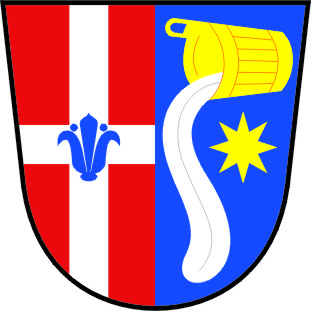 Tel/fax: 573 387 037, Bank. spoj.: KB Kroměříž 5721-691/0100www.obecmiskovice.czou@obecmiskovice.cz_______________________________________________________________________________________________Č. j: 2/2015												        11.3 2015Zápis veřejného zasedání zastupitelstva obce Míškovice, které se uskutečnilo dne 11. 3. 2015 od  18.30hod v zasedací místnosti obecního úřadu.Přítomni: 	Zastupitelstvo obce:	Zelina Petr, Zanáška Pavel, Gazdová Lenka, Nebuchla Ondřej, Řezník Josef			(viz prezenční listina příloha č. 1)Omluveni:		Ing. Jiří Foukal, Malošíková MilenaHosté:			(viz prezenční listina příloha č. 2)Zahájení, složení jednotlivých komisí pro zpracování zápisu:Veřejné zasedání zahájil starosta obce Petr Zelina. Přivítal členy zastupitelstva obce. Sdělil, že zasedání bylo řádně svoláno. Konstatoval účast pěti členů ZO, což znamená, že zasedání je usnášeníschopné. Zapisovatelem pověřil:  Svačinová PetraZa ověřovatele zápisu navrhl:  Zanáška Pavel, Řezník JosefNávrh programu jednáníKontrola úkolů z minulého zasedání ZO Návrh smlouvy č. VPI/MJ/2015/00032 o realizaci překládky sítě elektronických komunikací se společností O2 Czech Republic a.s.,Se sídlem:Praha 4, Za Brumlovkou, 2/266,  140 22 Praha 4, IČ: 601 93 336 DIČ: CZ60193336Návrh smlouvy č. 14197033 o poskytnutí podpory za státního fondu ŽP, v rámci operačního programu ŽP – Zateplení budovy obecního úřaduNávrh smlouvy č.1030019462/004 o smlouvě budoucí o zřízení věcného břemene se společností E. ON ČR, s.r.o. Míškovice – kabel NN, Swirsch“Návrh na podání žádosti Žádost o poskytnutí podpory v rámci Operačního programu Životního prostředí, výzva č. 64. OPŽP  Rozpočtové opatření č.1DiskuseUsneseníZávěrAd 1)	ZO byl předložen návrh výše uvedeného programu jednání.Pro: 5		Proti:	0	Zdržel se: 0Ad 2)	Kontrola úkolů z minulého zasedání:Dořešení odkoupení pozemku za účelem uložení kabelu VO a dalších sítí s panem J. Hruškou. Bylo dohodnuto, že bude opraven g. plán č. 1249-543/2014, kterým bude narovnána hranice mezi oběma pozemky a nově vyměřený úsek bude přiřazen ke stávajícímu pozemku par. č. 526/1 ve vlastnictví obce. Následně budou oba pozemky směněny.Ad 3)	Návrh smlouvy č. VPI/MJ/2015/00032 o realizaci překládky sítě elektronických komunikací se společností O2 Czech Republic a.s.,se sídlem:Praha 4, Za Brumlovkou  2/266, 140 22 Praha 4, IČ: 601 93 336 DIČ: CZ60193336	ZO byl předložen návrh výše uvedené smlouvy. Jedná se o překládku sloupu a vedení kabele O2. Důvodem překládky je plánovaná oprava komunikace v Klevetově.	Pro: 4		Proti: 0		Zdržel se:1Ad 4)	Návrh smlouvy č. 14197033 o poskytnutí podpory zeStátního fondu ŽP, v rámci operačního programu ŽP – Zateplení budovy obecního úřaduZO byl předložen výše uvedený návrh smlouvy, za účelem poskytnutí podpory na zateplení budovy obecního úřadu.Pro:5		Proti: 0		Zdržel se:0Ad 5)	Návrh smlouvy č.1030019462/004 o smlouvě budoucí o zřízení věcného břemene se společností E. ON ČR, s.r.o. Míškovice – kabel NN, Swirsch“	ZO byl předložen výše uvedený návrh smlouvy o zřízení věcného břemene. Jedná se o zřízení elektrické přípojky k pozemku par. č. 79/2 ve vlastnictví pana Milana Swirsche.	Pro: 5		Proti: 0		Zdržel se: 0	Ad 6)	Návrh na podání žádosti Žádost o poskytnutí podpory v rámci Operačního programu Životního prostředí, 	výzva č. 64. výzva OPŽP  	Předmětem projektu je 	intenzifikace systému pro separaci a svoz biologicky rozložitelných odpadů (BRO) z 	nezemědělské činnosti.	Aby mohla obec Míškovice intenzifikovat systém separace biologicky rozložitelných 	odpadů, pořídí 	následující vybavení:	-	velkoobjemový kontejner nástavba na universální svozový prostředek – 6 ks	-	štěpkovač, připojení za traktor – 1ks,	-	universální svozový prostředek – 1 ks.	Návrh množství VOK vychází, ze stávající situace, z potřebné kapacity a také s ohledem na velikost sběrného 	místa.Ad 7)	Rozpočtové opatření č.1	ZO byl předložen návrh hospodářky obce na rozpočtové opatření č. 1/2015Pro:5		Proti: 0		Zdržel se: 0Ad 8)	DiskuseAd 9)	UsneseníUsnesení zastupitelstva obce Míškovice ze zasedání č. j. 2/2015, které se konalo dne 11. 3. 2015 od 18.30 hod v zasedací místnosti obecního úřadu MíškoviceZastupitelstvo obce v souladu se zákonem č. 128/2000 Sb. o obcích ve znění pozdějších předpisů přijalo následující usnesení: Zapisovatelem:  Svačinová PetraOvěřovatele zápisu:  Zanáška Pavel, Řezník JosefSCHVÁLILO:- 	Návrh programu jednání-	Návrh smlouvy č. VPI/MJ/2015/00032 o realizaci překládky sítě elektronických komunikací se společností O2      Czech Republic a.s.,se sídlem:Praha 4, Za Brumlovkou  2/266, 140 22 Praha 4, IČ: 601 93 336 DIČ: CZ60193336-	Návrh smlouvy č. 14197033 o poskytnutí podpory za státního fondu ŽP, v rámci operačního programu ŽP – Zateplení budovy obecního úřadu-       Návrh smlouvy č.1030019462/004 o smlouvě budoucí o zřízení věcného břemene se společností E. ON ČR, s.r.o. Míškovice – kabel NN, Swirsch“-	 podání žádosti o poskytnutí podpory v rámci Operačního programu Životního prostředí, výzva č. 64. výzva OPŽP  pod názvem  - Rozšíření separace biologicky rozložitelných odpadů v obci Míškovice-       Rozpočtové opatření č.1NESCHVÁLILO:		------- 	VZALO NA VĚDOMÍ:	- 	Kontrolu úkolů z minulého zasedáníZápis byl vyhotoven dne: Zapisovatel: 	Svačinová Petra		……………………………Ověřovatelé: 	Zanáška Pavel		……………………………	        	 Řezník Josef		……………………………Starosta:	Zelina Petr		……………………………Přílohy zápisu: 	Prezenční listina členů ZO					Prezenční listina občanů